Заявление для свидетельства персонала по техническому
обслуживанию воздушных судовЗаявление для свидетельства по техническому обслуживанию ВС и действий в отношении свидетельства (впервые/ внесения изменений или дополнений / возобновление или продление)Данные заявителяФамилия и инициалы ___________________________Адрес__________________Гражданство_______________ Дата и место рождения ___________Индивидуальный идентификационный номер _________. Тел:_________ E-mail:___________Согласен на использование сведений, составляющих охраняемую законом тайну,содержащихся в информационных системах согласно пункту 6 статьи 20 Закона Республики Казахстан "О государственных услугах"                                  _____________ "____" __________ 202__год                                     (подпись)Детали свидетельства UTL (если применимо) 
Свидетельство № ____________________ Дата выдачи ________________
№ приложения к свидетельству _______________________Детали о месте работы:
Название организации _________________________________________
Адрес ________________________________________________________
Номер одобрительного сертификата организации по ТО ВС -
Тел__________________________ Факс ___________________________Заявление с целью (отметьте соответствующий бокс):
Запись типа ВС/ Запись рейтинга/ Снятие ограничений (если применимо):_______________________________________________________________________
 Я желаю применить эту форму для выдачи свидетельства впервые /внесения изменений или дополнений/ возобновления или продления, как мною отмечено выше и подтверждаю, что информация, внесенная в эту форму на момент подачи заявления корректна. 
Настоящим я подтверждаю, что никогда не имел свидетельство, выпущено в других странах, которое было отозвано или приостановлено в любой из них.
Я также понимаю, что любая некорректная информация может лишить меня права обладания свидетельством AML.
    Подпись __________. Имя ___________________ Дата __________ 202_г.
 Я желаю затребовать следующие кредиты (если применимо):____________.
Кредитный опыт для обучения в обучающей организации, одобренной уполномоченной организацией ____________________________.
Экзаменационные кредиты для сертификатов, эквивалентных экзамену _____________.
Пожалуйста, приложите соответствующие сертификаты.  Рекомендации (не обязательно к заполнению): настоящим подтверждается, что заявитель отвечает соответствующим требованиям Республики Казахстан по знаниям и опыту технического обслуживания ВС и рекомендуется, чтобы уполномоченная организация выдала свидетельство или сделал в нем записи. 
Подпись ___________ Имя ________________________
Должность _____________ Дата ____________ 202 __ г.
 Только для записей персонала уполномоченной организации.
Настоящим подтверждается, что заявитель отвечает действующим требованиям Республики Казахстан по выдаче, продлению свидетельства персонала по ТО ВС и внесению в него новых записей.
Подпись _________________ Ф.И.О. Дата ____________ 202 __ г.
 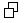 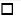 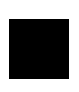 